                                                             HOW TO GET BID ID Note: For getting your Bid id if not received through SMS on mobile number , Please follow below mention steps .Step 1. Visit MP Housing Board Link  aviable on MPOnline Portal.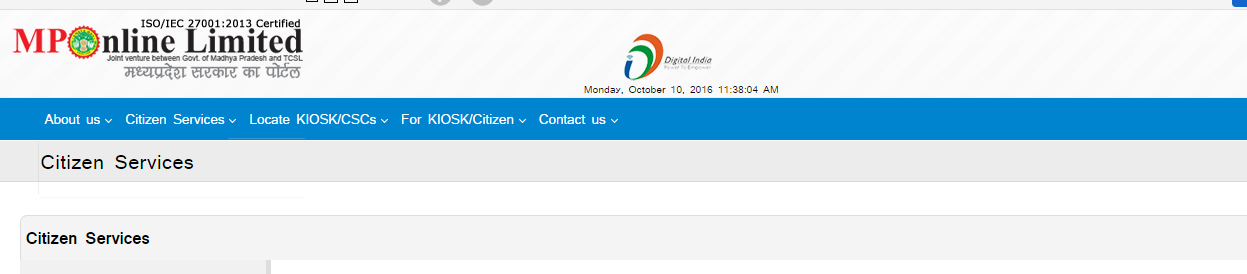 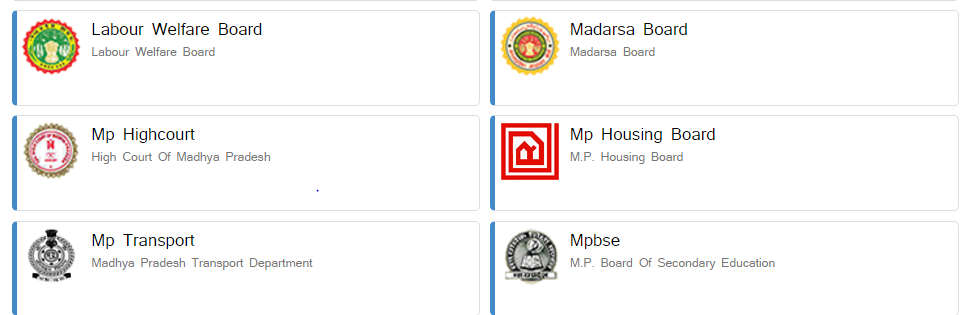 Step 2.  Please log in with your user id and  password which you have received while doing your registration for Doing bookings under E-Offer in the place shown below ……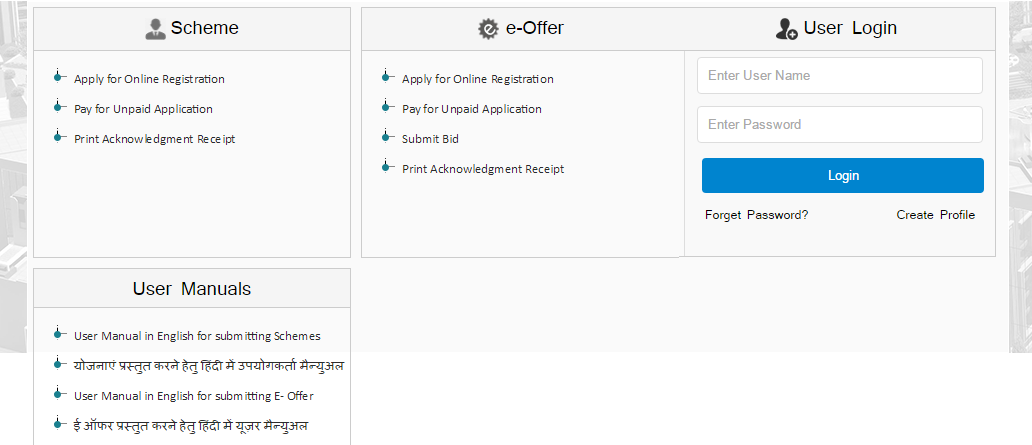 Step 3. Click on the Option given below with name ‘GET BID ID’.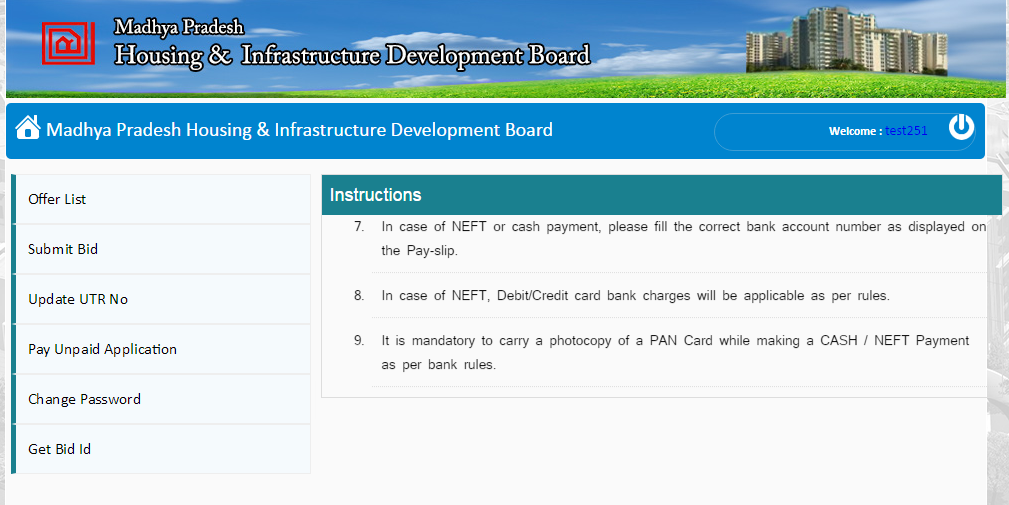 Step 4. A page will be Shown in which it will ask you to submit your Application no, If your amount is not received it will show message that your amount is not received and if your amount is received successfully than in the next screen you will get your Bid id.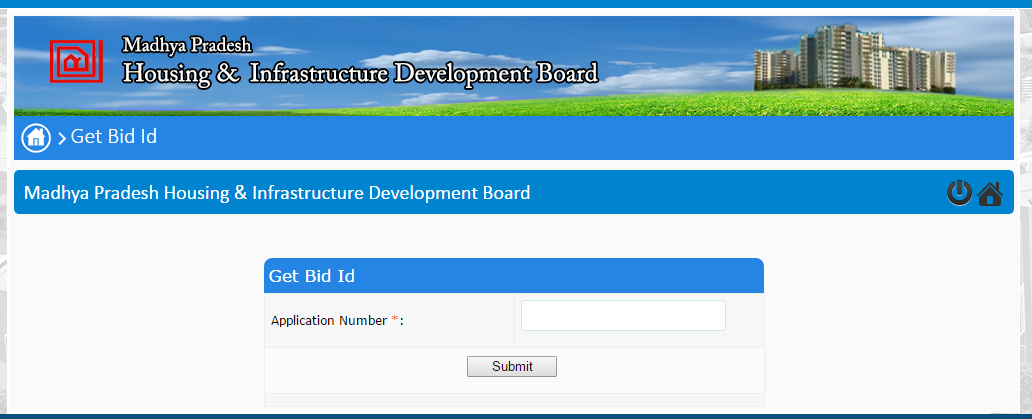 Step 5.  In the below Screen you will see your Bid id .